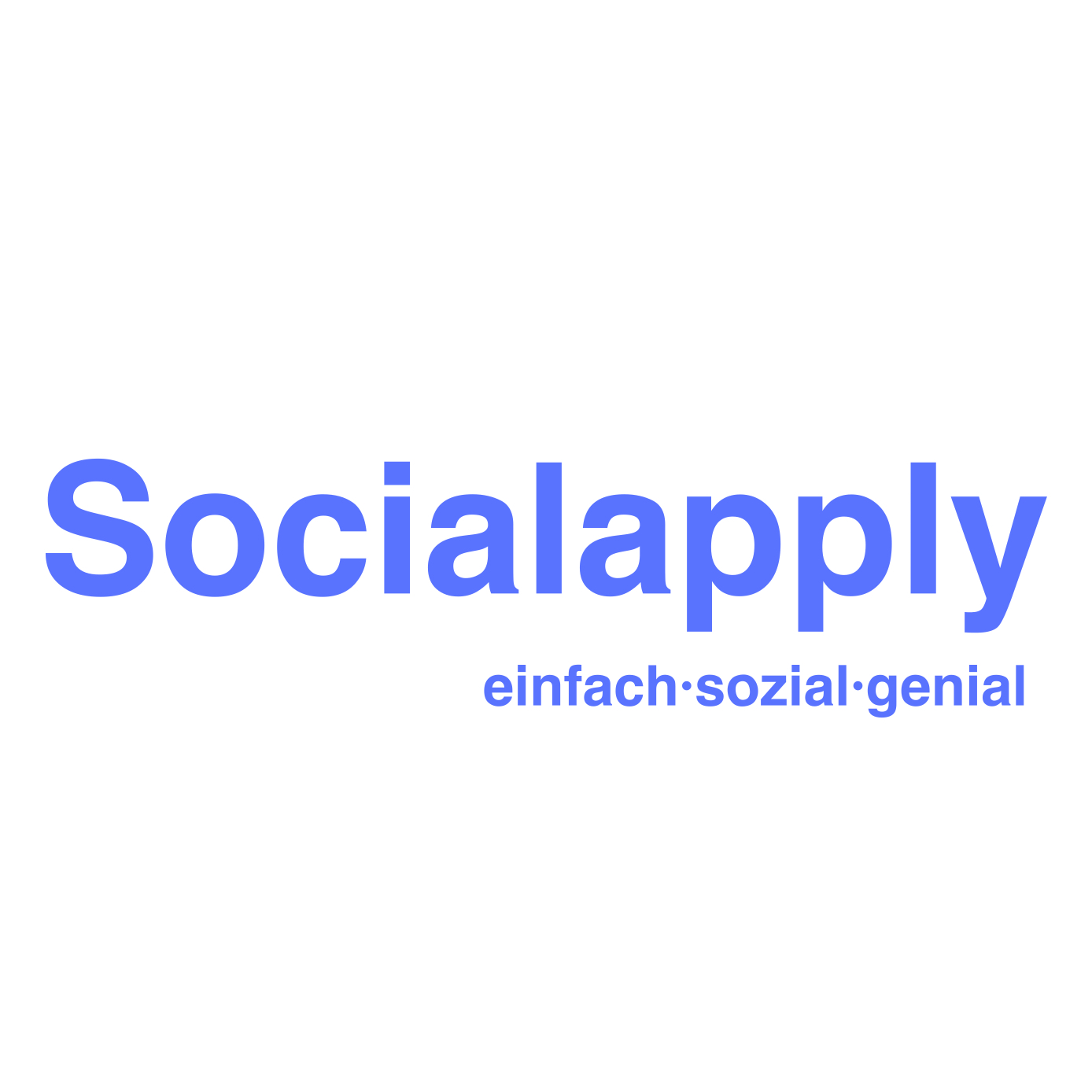 Dos & Dont`s für Dein PraktikumDo:Bringe in Erfahrung, wo sich die Gruppe befindet, in der Du arbeiten wirst!Stelle Dir immer zwei Wecker!Gib neuen Kollegen die Hand!Bereite die Vorstellung Deiner Person vor!Fertige ein Steckbrief für Eltern und Kinder an!Gib einen kleinen Einstand!Erst googeln, dann fragen!Typischen Arbeitsalltag beobachten!Mittagspause mit den Kollegen verbringen!Dont:In schmutziger oder kaputter Kleidung erscheinen!Zu spät kommen!Zu wenig über Deinen Werdegang erzählen!Desinteresse zeigen!Undurchdachte Fragen stellen!Privat surfen!Direkt nach der Pause fragen!Einfach in die Raucherpause verschwinden!Ohne Abmelden in den Feierabend verschwinden!